Об уточнение бюджета сельского поселения Кучербаевский сельсоветна  4 квартал 2019 годаРассмотрев ожидаемое исполнение бюджета  Сельского поселения Кучербаевский сельсовет за 4 квартал 2019 года  Совет сельского поселения Кучербаевский  сельсовет муниципального района Благоварский район  РЕШИЛ:             1. Уточнить доходную и расходную части бюджета СП Кучербаевский сельсовет, согласно  приложения № 1Глава сельского поселения Кучербаевский сельсовет:                                              Р.Р.Фархутдиновс. Старокучербаево№ 5-44от 23.12.2019                                                                                                                         Приложение №1                                                                                                                           к решению Совета 	           от «23 »декабря 2019г.                                                                                                                                    №  5-44                                                                                                                                                     Доходы:                     Глава сельского поселения                      Кучербаевский  сельсовет -                               Фархутдинов Р.Р         БАШҠОРТОСТАН РЕСПУБЛИКАhЫБЛАГОВАР  РАЙОНЫМУНИЦИПАЛЬ РАЙОНЫНЫҢКҮСӘРБАЙ  АУЫЛБИЛӘМӘҺЕ  ХАКИМИӘТЕ452744, Күсәрбай ауылы,
 Уҙәк урамы, 6\1           Тел. (34747) 24-4-18.факс(34747)24-4-18     Ҡucherbay@bk.ru  801105511020@mail.ru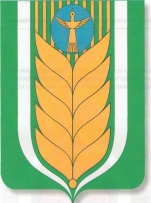                РЕСПУБЛИКА БАШКОРТОСТАН          СОВЕТ  СЕЛЬСКОГО ПОСЕЛЕНИЯ             КУЧЕРБАЕВСКИЙ СЕЛЬСОВЕТ              МУНИЦИПАЛЬНОГО РАЙОНА                              БЛАГОВАРСКИЙ РАЙОН                452744,с.Старокучербаево
                             ул.Центральная,6\1
                  Тел. (34747) 24-4-18 факс(34747)24-4-18     Ҡucherbay@bk.ru  801105511020@mail.ru                                 КАРАР                                                                                            РЕШЕНИЕКБКВсегоВсегоВ т.ч по кв.В т.ч по кв.В т.ч по кв.В т.ч по кв.В т.ч по кв.КБКВсегоВсегоIlllllIYIY'\1010201001\182\1000\110 \+100000,00+100000,00+100000,00+100000,00'\1060604310\182\1000\110 \+163532,00+163532,00+163532,00+163532,00Итого:+263532,00+263532,00+263532,00+263532,00Расходы:Расходы:Расходы:Расходы:Расходы:Расходы:Расходы:Расходы:КБККБКВсегоВ т.ч по кв.В т.ч по кв.В т.ч по кв.В т.ч по кв.В т.ч по кв.КБККБКВсегоIllIIlIIlIY\0102\791\23\0\00\02030\121\211\ФЗ.131.03.141\\16802\\|013-111210Глава зарплата\0102\791\23\0\00\02030\129\213\ФЗ.131.03.141\\16801\\|013-111210Глава налоги\0104\791\23\0\00\02040\121\211\ФЗ.131.03.141\\16802\\|013-111210Аппарат зарплата\0102\791\23\0\00\02030\121\211\ФЗ.131.03.141\\16802\\|013-111210Глава зарплата\0102\791\23\0\00\02030\129\213\ФЗ.131.03.141\\16801\\|013-111210Глава налоги\0104\791\23\0\00\02040\121\211\ФЗ.131.03.141\\16802\\|013-111210Аппарат зарплата+127370,00+43810,00+92352,00+127370,00+43810,00+92352,00Итого:Итого:+263532,00+263532,00